Příští číslo vyjde ve středu6. března 2019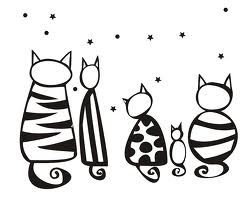 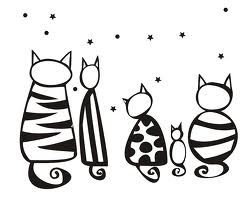 Uzávěrkave čtvrtek28. února 2019Dům dětí a mládeže BloviceTyršova 807, 336 01  BloviceTel.: 371 522 159www.ddm-blovice.czČasopis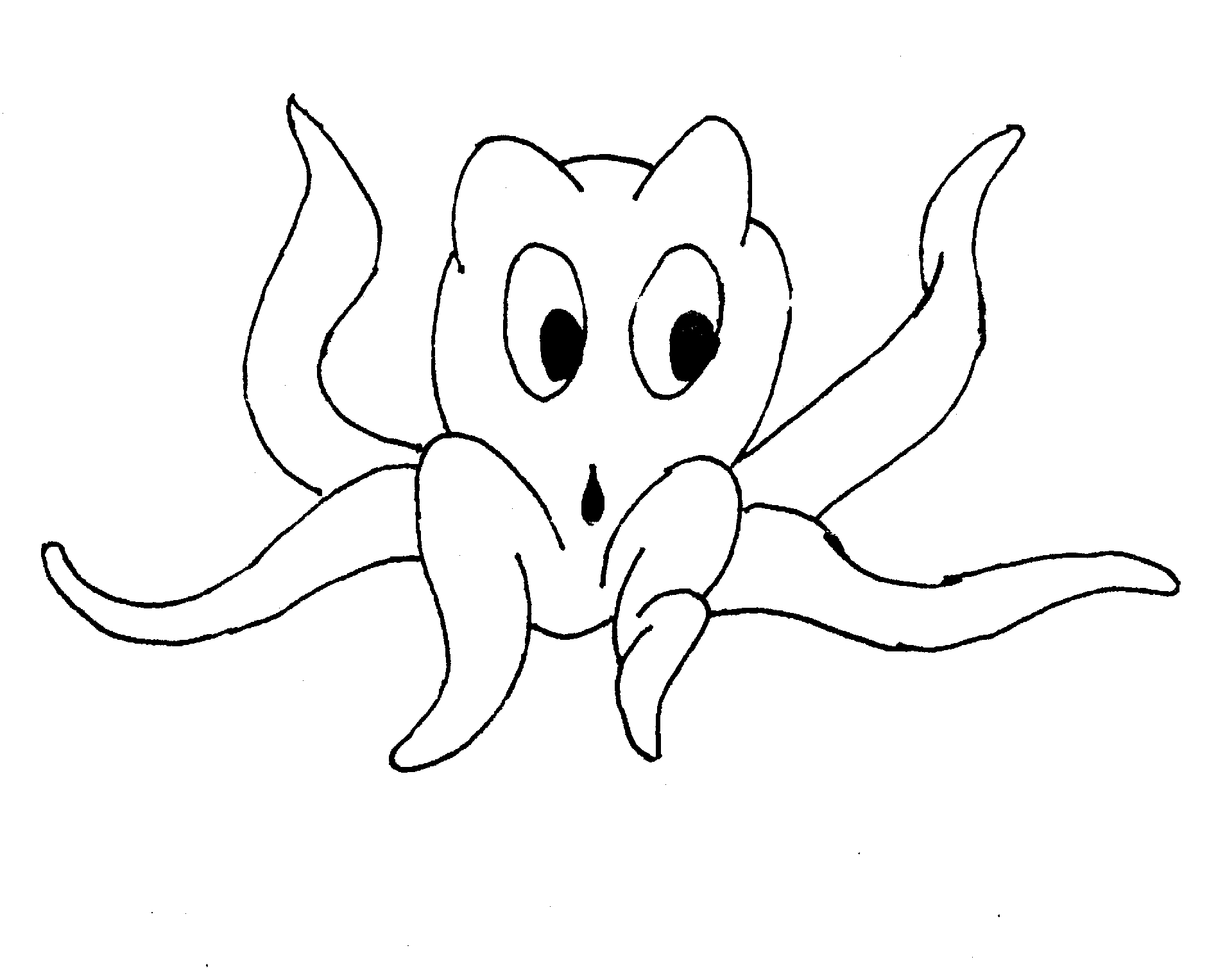 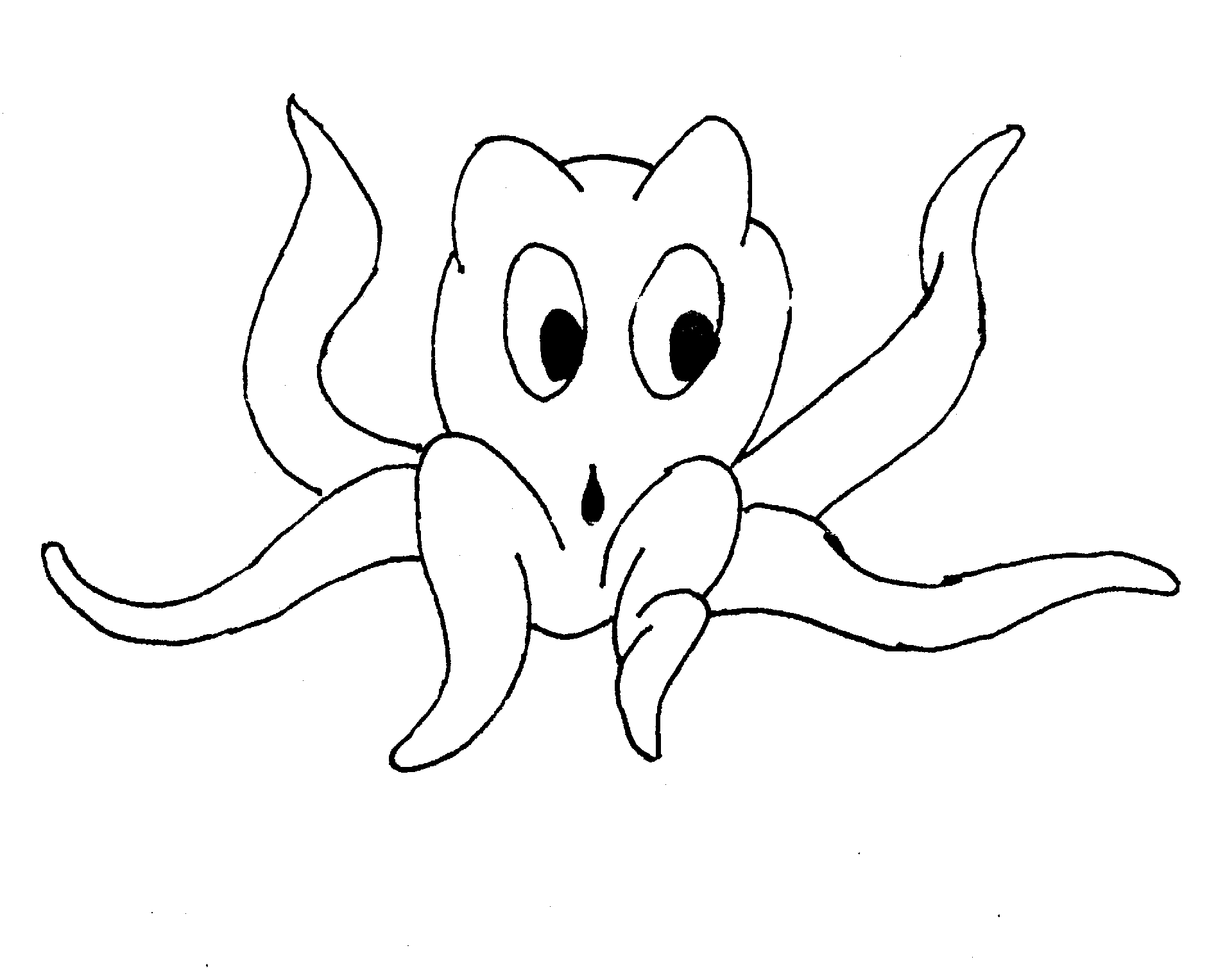 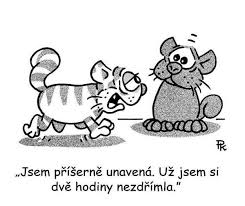 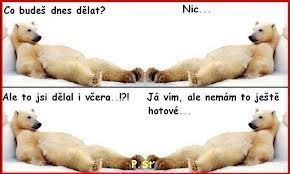 Avokádová pomazánkaKluci v akciPřipravíme si:3 avokáda1 citrón1 šalotka1 stroužek česnekuKousek čerstvého zázvoru100 g vařené červené čočky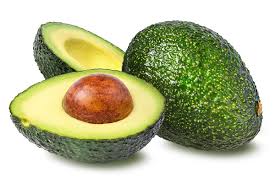 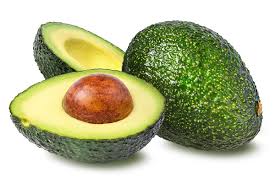 Snítka mátySůlMletý pepřJdeme na to:Avokádo oloupeme a zastříkáme citrónovou šťávou. Šalotku nakrájíme, česnek utřeme se solí, zázvor nastrouháme a vše smícháme a rozmačkáme s avokádem. Vmícháme čočku, nasekanou mátu, ochutíme solí, podle chuti i pepřem.OSMISMĚRKA„Já se držím … (tajenka – 15 písmen).“PRVOSENKA			UZÁVĚRA			KOLENOPODNOS				DRDOL				RADARKARTA				KOSA				ŠTĚTCEMORAVA				OCASY				LOPATARÁDIO				SUMEC				NOŽESALÁM				KORYTO				TOTEMVÍNO				PÁTER				SOKOLLETADLO			PÁDLO				KOULE	STŮL				MOUCHA			KLADKADům dětí a mládeže Blovice, Tyršova 807, 336 01  BloviceLetní táborKořen 2019Zájemci o letní tábor Kořen 2019, který se bude konat v termínu od 27. července 2019 do 10. srpna 2019se mohou hlásit v DDM Blovice!!!Ubytování: v chatkáchStravování: 5x denně + pitný režimTéma tábora: Pán prstenůCena: 4900,- Kč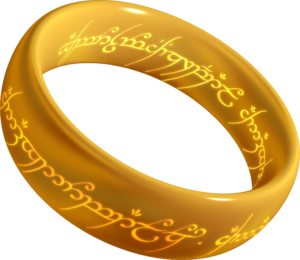 Informace v DDM Blovice, Šárka Fialovátel.: 604 293 473Navštivte naše táborové stránkywww.tabornapohodu.cz!!! POZOR !!!Žádáme všechny členy zájmových kroužků, kteří ještě neuhradili poplatek za zápisné na II. pololetí, aby tak učinili nejpozději do konce února 2019, protože pořádek dělá přátele. Děkujeme!!! POZOR !!!Dům dětí a mládeže BloviceTyršova 807, 336 01  BloviceTel.: 371 522 159, www.ddm-blovice.cznabízí na letní prázdninyLetní tábor Nýrsko na Šumavě „Ovocný ráj“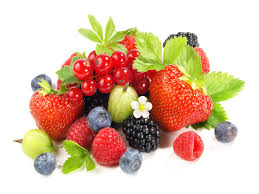 Termín:	19. srpna – 23. srpna 2019Cena:	1500,- KčProgram:	Čeká nás spousta her, zábavy a sportovních aktivit, výlety po okolí Nýrska (lesní divadlo, vodní nádrž), Klatov a jeden výlet „Za hranice všedních dnů“ (výlet do Německa – na tento výlet je nutný pas nebo občanský průkaz). Připravíme si ovocné poháry, koktejly a jiné dobrůtky z ovoce a užijeme si vodních a letních radovánek.Přihlášky:	Hlásit se můžete již nyní. Po přihlášení je nutné vyplnit přihlášku a zaplatit nejpozději do 31.5. 2019. Bližší informace předáme během měsíce června.Informace:	DDM Blovice (tel.: 371 522 159), Jana Herboltová (tel.: 603 149 342)Božena Šroubková (tel.: 604 293 419)Informace podáváme od 8:00 – 16:00 hodin Faktury se vystavují pouze do 15. května 2019Dům dětí a mládeže BloviceTyršova 807, 336 01  BloviceTel.: 371 522 159, www.ddm-blovice.cznabízí o letních prázdninách příměstský táborPohoda všude kolem nás 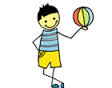 Termín:		27. července – 26. července 2019 (7:30 – 15:30 hodin)Cena:	1200,- Kč (v ceně je zahrnuta doprava, vstupné, strava – obědy a svačiny dle domluvy, pitný režim, ceny pro děti, provozní náklady, apod.)Program:	Návštěva MiniZoo ve Ždírci, Farmy Milínov s programem „Pekaři“, Dinoparku Plzeň, MiniZoo Plasy, aj. Čekají nás pohybové hry venku i uvnitř, deskové hry, výjezdy na koloběžkách a další aktivity.Přihlášky:	k vyzvednutí v DDM Blovice. Do 31.5. 2019 je nutné děti přihlásit a zároveň tábor zaplatit. Peníze za nevyužití programové nabídky (výlet, oběd, apod.) se nevracejí nebo pouze na základě lékařského potvrzení. Faktury se vystavují pouze do 15.5. 2019Informace:	DDM Blovice (tel.: 371 522 159), Jana Herboltová (tel.: 603 149 342)Informace podáváme od 8:00 – 16:00 hodin Dům dětí a mládeže BloviceTyršova 807, 336 01 Blovice, www.ddm-blovice.czpořádá pro děti z kroužku paličkováníKrajkářský příměstský táborTermín:		26. února 2019 – 28. února 2019 (jarní prázdniny)Program:	více informací pro přihlášené předá Helena JindrováPřihlášky:	v DDM Blovice nejpozději do 21. února 2019 Informace:	Helena Jindrová (tel.: 605 867 348)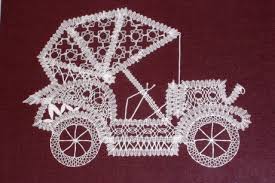 Dům dětí a mládeže Blovice, Tyršova 807, 336 01  BloviceJudistický táborTermín:		28.7. 2019 – 4.8. 2019Místo:			Melchiorova Huť (Plzeň – sever)Cena: 			cca 3500,- Kč - 3600,- Kč Ubytování:		v chatkách po 3 osobách (v chatě 4 pokoje)Strava:			5x denně + pitný režimProgram:	judo, nácvik na tatami, možnost získání vyšších kyu, prostor tábora je oplocený, tábor leží v krásném prostředí v lese, možnost koupání v koupališti, děti mohou využít různá sportoviště (fotbal, vybíjená, minigolf, aj.)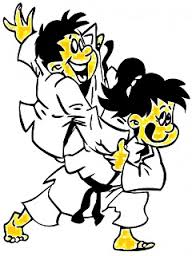 S sebou:	ofocenou kartičku pojištěnce (nutné)Informace:		František Vlčnovský, kroužek juda, tel.: 723 237 889Dům dětí a mládeže BloviceTyršova 807, 336 01  BloviceTel.: 371 522 159, www.ddm-blovice.czpořádá pro děti o jarních prázdnináchPrázdninové toulkyTermín:	27.2. 2019 – 1.3. 2019 (středa – pátek)Cena: 	600,- Kč (v ceně je zahrnuta doprava, vstupné, oběd)Program:Středa 27. února 2019Návštěva města Horažďovice a Envicentra Proud s výukovým programem „Objev mikroskop“.S sebou: svačinu, pití, vhodný oděv a obuv, pláštěnku, kapesné dle uvážení rodičů, kartičku pojištění. V ceně je zahrnuta doprava, výukový program, oběd.Čtvrtek 28. února 2019Muzeum loutek v Plzni s programem pro děti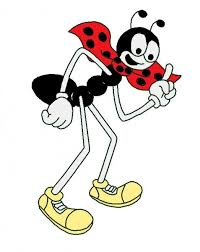 S sebou: svačinu, pití, vhodný oděv a obuv, pláštěnku, kapesné dle uvážení rodičů, kartičku pojištění. V ceně je zahrnuta doprava, vstupné, oběd.Pátek 1. března 2019ZOO Protivín (chov krokodýlů, aligátorů a hadů)S sebou: svačinu (odpolední děti dostanou), pití, vhodný oděv a obuv, pláštěnku, kapesné dle uvážení rodičů, kartičku pojištění. V ceně je zahrnuta doprava, vstupné, svačina.Přihlášky a platby: zájemci se přihlásí nejpozději do 18.2. 2019 a zároveň výlety zaplatí. Peníze za nevyužití programové nabídky DDM (oběd, výlet) se nevrací. Vratka pouze na základě lékařského potvrzení.Na tuto akci je nutné vyplnit přihlášku (k vyzvednutí v DDM Blovice)Informace: 	DDM Blovice, Jana Herboltová (tel: 371 522 159, 603 149 342 8:00 – 16:00 hodin)KOSAMSONÍVPÁNMKOMUIOIÁAELNEMÁMDŽTTLDECOALEÁEAONSTRACHACRPKTOĚAKYUSPOŮEVTVDRDOLLCÁRŠAALNKMĚZAPÁDLOOOŽUKESANKOULEKKORYTOTEMY